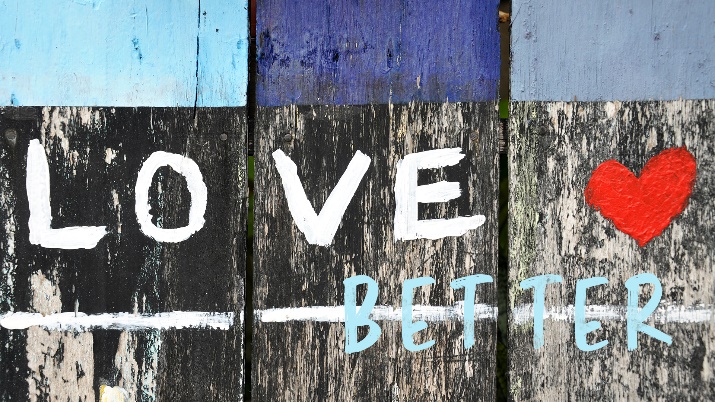 Keep Your Powder DrySTUDY GUIDERead Gamaliel’s rule, Acts 5:38-39.  How do his words comfort or challenge you?What issue in your life or concern over a problem in the world could you “let go” by applying this rule? Look up Gamaliel in your study Bible or online. What fun fact can you share with the group about him? 